FOTOGRAFSKI NATEČAJ »ČUDOVITA NARAVA«Vse učence Osnovne šole Adama Bohoriča Brestanica vabimo k sodelovanju na fotografskem natečaju na temo ČUDOVITA NARAVA.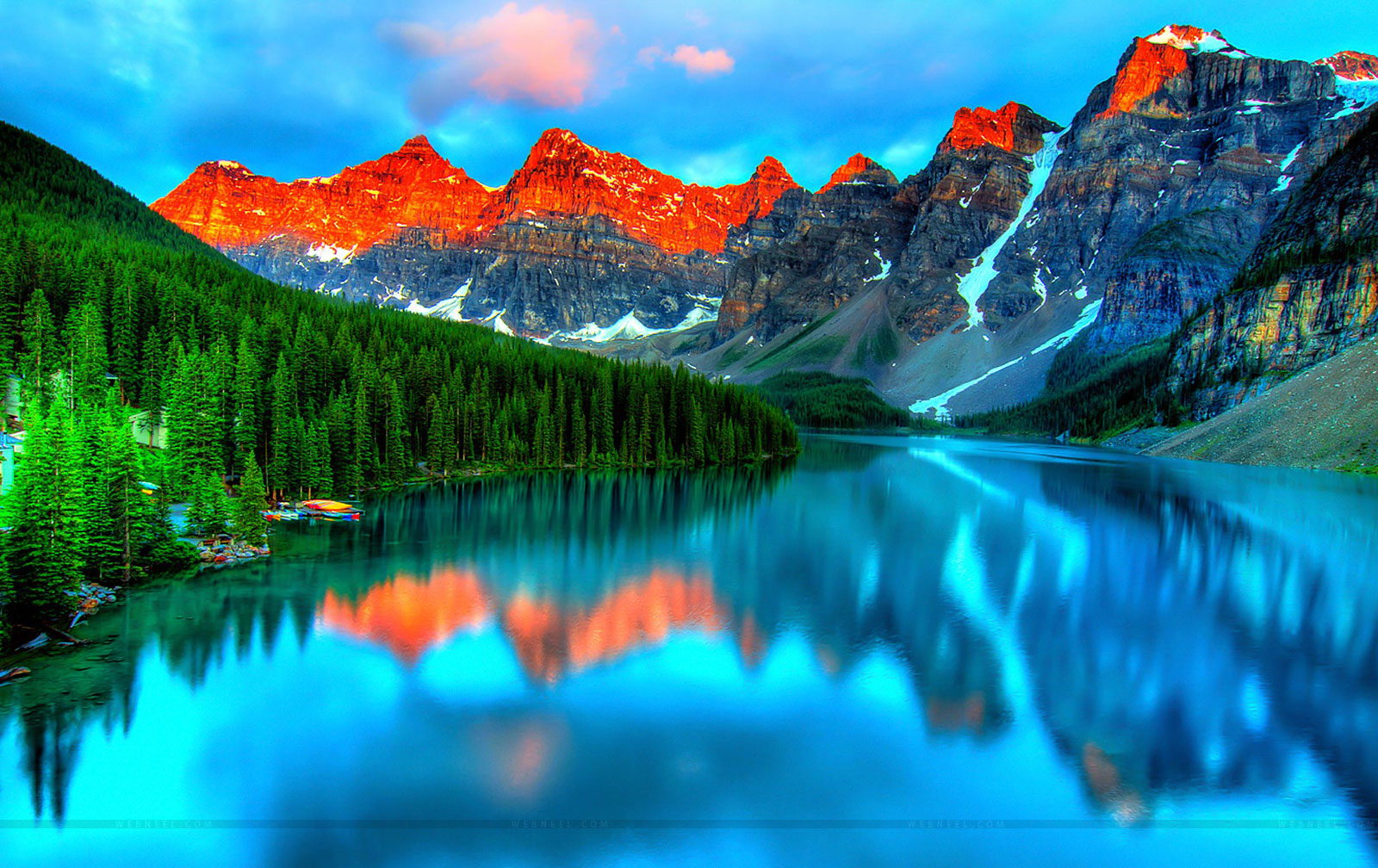 Vsak učenec lahko pošlje največ dve fotografiji na e-naslov solskaskupnost.brestanica@gmail.com skupaj s svojim imenom in priimkom najkasneje do 24. aprila 2020.Ob zaključku natečaja se nam obeta fotografska razstava s 5 najboljšimi fotografijami po oceni žirije.Vabljeni k sodelovanju!Predstavniki šolske skupnosti z mentoricama, Andrejo Dvoršek in Suzano Robek